обеспечить достижение планируемых результатов освоения основной образовательной программы ОУ.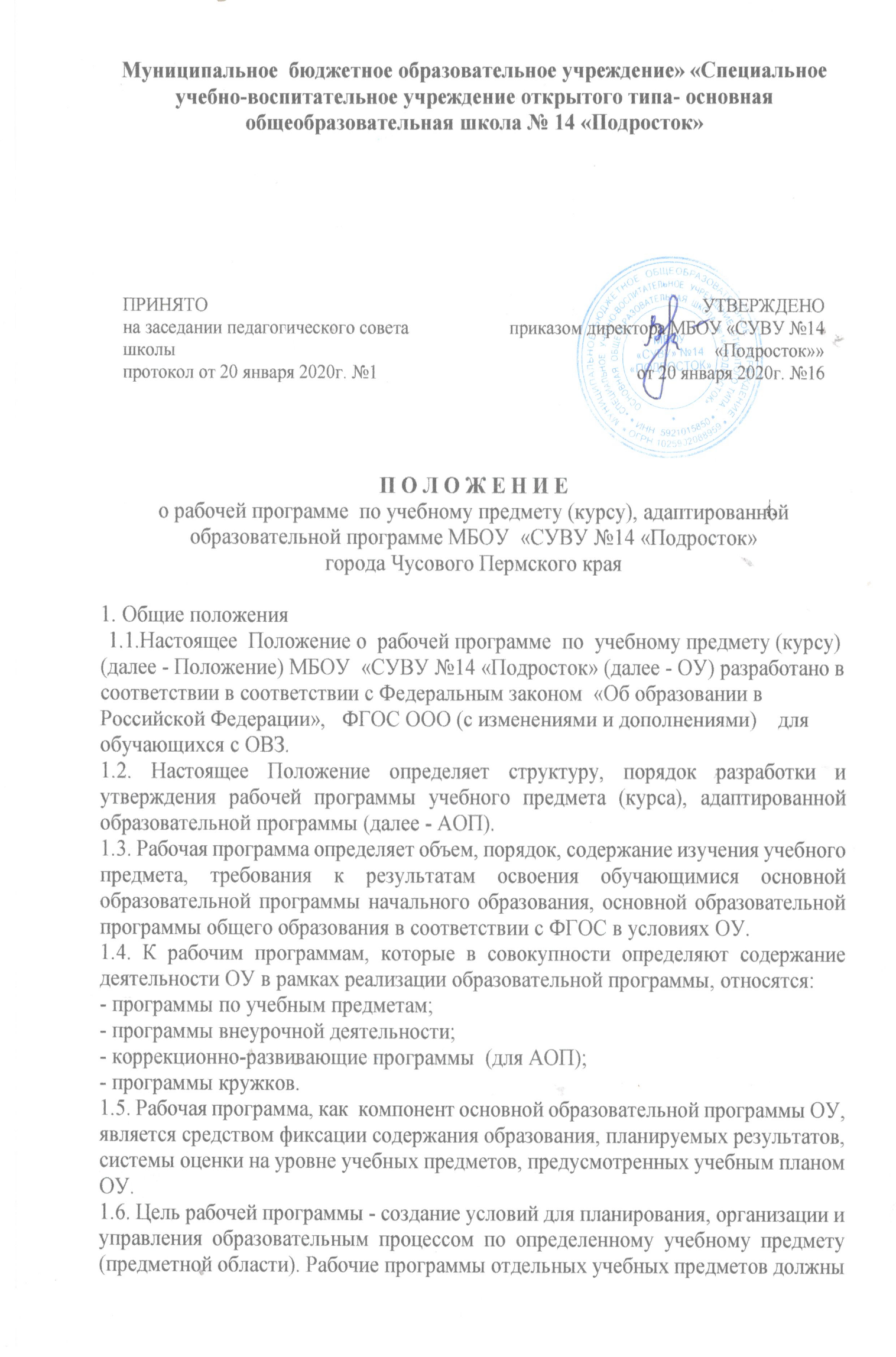 		Задачи рабочей  программы:- сформировать представление о практической реализации федерального государственного образовательного стандарта при изучении конкретного предмета;- определить содержание, объем, порядок изучения учебных предметов с учетом целей, задач и особенностей образовательного процесса образовательного учреждения и контингента обучающихся.1.7. Рабочая программа выполняет следующие функции:- является обязательной нормой выполнения учебного плана в полном объеме;- определяет содержание образования по учебному предмету на базовом и повышенном  уровнях;- обеспечивает преемственность содержания образования по учебному предмету;- реализует принцип интегративного подхода в содержании образования;- включает модули регионального предметного содержания; - создает условия для реализации системно-деятельностного подхода;- обеспечивает достижение планируемых результатов каждым обучающимся.1.8 Адаптированная образовательная программа – документ, определяющий специфику освоения содержания образовательного стандарта на основе рекомендаций территориальной (областной) психолого-медико-педагогической комиссии и психолого-медико-педагогического консилиума образовательного учреждения, комплексной диагностики особенностей личности ребенка, ожиданий родителей с целью создания условий для максимальной реализации особых образовательных потребностей ребенка в процессе обучения и воспитания.Адаптированная образовательная программа (далее АОП) – это образовательная программа, адаптированная для обучения лиц с ограниченными возможностями здоровья,  детей инвалидов с учетом особенностей их психофизического развития, индивидуальных возможностей и при необходимости обеспечивающая коррекцию нарушений развития и социальную адаптацию указанных лиц.АОП составляется для детей с ограниченными возможностями здоровья и детей инвалидов, получающих образование в различных формах обучения (очное, индивидуальное обучение на дому).АОП разрабатываются для следующих категорий детей с ОВЗ, имеющих заключение ПМПК: глухие дети, слабослышащие дети, слепые дети, слабовидящие дети, дети с тяжелыми речевыми нарушениями, дети с двигательными нарушениями, дети с задержкой психического развития, дети с расстройствами аутистического спектра.
2. Разработка рабочей программы2.1. Разработка рабочих программ  относится к компетенции ОУ и реализуется ею  самостоятельно.2.2. Рабочие программы  составляются на уровень обучения. 2.3.Рабочая программа по  курсу   может  составляется учителем-предметником на учебный год.2.4. Проектирование содержания образования на уровне отдельного учебного предмета/курса осуществляется индивидуально каждым педагогом в соответствии с уровнем его профессионального мастерства и авторским видением дисциплины (образовательной области).2.5. Допускается разработка рабочей программы коллективом педагогов одного предметного методического объединения. 2.6. Рабочая программа составляется в двух экземплярах: один является структурным элементом образовательной программы, второй хранится у учителя. 2.7. При составлении, принятии и утверждении рабочей программы должно быть обеспечено ее соответствие следующим документам:- федеральному государственному образовательному стандарту;- примерной программе по учебному предмету (курсу);- авторской программе, прошедшей экспертизу и апробацию;-основной образовательной программе ОУ;2.8.  Если в примерной программе не указано распределение часов по разделам и темам, а указано только общее количество часов, учитель в Рабочей программе по предмету  (курсу) распределяет часы по разделам и темам самостоятельно, ориентируясь на используемые учебно-методические комплекты и индивидуальные особенности учащихся.2.9. Рабочая программа является обязательным документом для административного контроля полного освоения содержания учебного предмета учащимися и достижения ими планируемых результатов на базовом и повышенном уровнях.3. Разработка адаптированной образовательной программы3.1 . Разработка АОП относится к компетенции ОУ и реализуется ею самостоятельно.  Согласно ч.5 ст. 12 Федерального закона № 273-ФЗ. АОП разрабатывается с учетом рекомендаций ПМПК, федеральных государственных образовательных стандартов общего образования по уровням образования и (или) федеральных государственных образовательных стандартов образования детей с ОВЗ на основании основной общеобразовательной программы и в соответствии с особыми образовательными потребностями лиц с ОВЗ.3.2. При разработке АОП учитываются особенности психофизического развития  лиц с ОВЗ (по представленным родителями документам). Проектируются необходимые структурные составляющие адаптированной образовательной программы и определяются временные границы освоения АОП. При проектировании АОП указывается отрезок времени, покрываемый реализацией содержания Программы, четко формулируются цели АОП и определяется круг задач, конкретизирующих цель адаптированной образовательной программы.3.3. АОП для ребенка с ОВЗ разрабатывают педагоги и специалисты психолого-педагогической службы ОУ (в рамках ПМПк).3.4. При разработке АОП учитываются возрастные и индивидуальные особенности ребенка, медицинские показатели, рекомендации ПМПК, ожидания родителей, четко формулируются цели и задачи индивидуальной образовательной программы (обсуждается необходимость в дополнении или изменении учебного графика, определяются формы получения образования, режим посещения занятий, как подгрупповых, так и индивидуальных, дополнительные виды психолого-педагогического сопровождения, определение промежуточных и итоговых результатов и т.д.).3.5. Решение о переводе обучающегося с ОВЗ на АОП принимается на основании рекомендаций психолого-медико-педагогической комиссии и при согласии письменном заявлении родителей (законных представителей).3.6. Педагогический совет общеобразовательного учреждения ежегодно утверждает АОП для обучающихся с ОВЗ и (или) группы обучающихся с ОВЗ.3.7. В конце учебного года по итогам реализации АОП в рамках психолого-медико-педагогического консилиума (ПМПк) проводится анализ итоговой диагностики различных сфер развития ребенка, обосновываются внесение корректировок, формулируются рекомендации с целью обеспечения преемственности в процессе индивидуального сопровождения ребенка с ОВЗ или ребенка-инвалида специалистами на следующем этапе его воспитания и обучения. А также проводится итоговая встреча с родителями (законными представителями) для определения дальнейших форм работы с ребенком.
3.8.АОП определяет объем и содержание образования, планируемые результаты освоения образовательной программы, специальные образовательные условия. Проектирование содержания АОП включает в себя содержательное наполнение образовательного, коррекционного и воспитательного компонентов.3.9. Содержательное наполнение каждого из компонентов зависит от его целевого назначения. Особое внимание при проектировании содержания АОП уделяется описанию тех способов и приемов, посредством которых лица с ОВЗ будут осваивать содержание образования.
3.10. АОП составляется на один год, корректировка содержания ее осуществляется на основе результатов промежуточной диагностики. На основе анализа промежуточной диагностики, вносятся изменения и корректировки в образовательную программу для конкретного ребенка с ОВЗ или ребенка-инвалида.3.11. АОП включает критерии промежуточной и итоговой оценки результативности освоения АОП.  4. Рассмотрение и утверждение рабочей программы  4.1.Проект рабочей программы учебного предмета (курса) проходит обсуждение на заседании предметного методического объединения,  проект АОП проходит согласование на заседании ПМПк.Рабочая программа по учебному предмету (курсу) принимается на заседании методического совета, АОП принимается на заседании педагогического совета, утверждаются директором ОУ в срок до 1 сентября текущего года.4.2. Директор ОУ вправе провести экспертизу рабочих программ и АОП непосредственно в ОУ или с привлечением внешних экспертов на соответствии  требованиям федерального  государственного образовательного стандарта, примерной программе учебного предмета, утвержденной Министерством образования и науки РФ (авторской программе, прошедшей экспертизу и апробацию); настоящему Положению.4.3. При несоответствии рабочей программы,  АОП установленным требованиям, директор ОУ накладывает резолюцию о необходимости доработки с указанием конкретного срока.4.4. Решение о внесении изменений в рабочие программы, АОП  рассматривается и принимается на педагогическом совете ОУ, утверждается  директором ОУ.4.5. Утвержденные рабочие программы, АОП  являются составной частью основной образовательной программы ОУ и публикуются на официальном сайте ОУ.4.6. ОУ несет ответственность в соответствии с действующим законодательством в образовании за реализацию не в полном объеме образовательных программ в соответствии с учебным планом и календарным учебным графиком.5. Контроль5.1.Администрация ОУ осуществляет систематический контроль за выполнением рабочих программ, адаптированных образовательных программ, их практической части, соответствием записей в классном журнале содержанию рабочих программ, АОП по итогам каждого учебного периода (четверти, года). 5.2. В случае невыполнения рабочей программы, АОП, учитель проводит  корректировку в конце каждой четверти. 5.3. Итоги проверки рабочих программ, АОП подводятся на административном совещании.